10 октября 2013 года – Всемирный день психического здоровья, посвященный пожилым людям!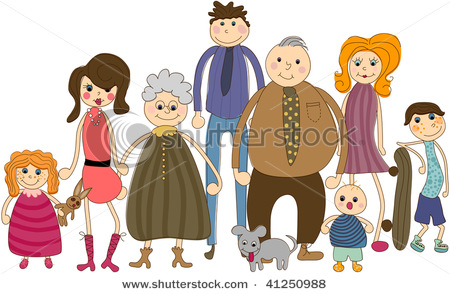 В рамках этого праздника сотрудники Психологического центра проводят акцию «Поговорим о внуках» и приглашают всех желающих на ДЕНЬ ОТКРЫТЫХ ДВЕРЕЙ. В программе – просмотр просветительских фильмов, информационные консультации психологов, логопедов, дефектологов, чаепитие «Бабушкин самовар».Мы ждем Вас с 10.00 до 15.00 по адресу: г. Михайловск, ул. Гагарина, 370тел.: 8(86553) 6 07 68 www.psycentr-mikhaylovsk.ru 